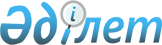 Об утверждении Правил субсидирования ставок вознаграждения при кредитовании и финансовом лизинге на приобретение вагонов и локомотивовПриказ Министра по инвестициям и развитию Республики Казахстан от 16 июня 2016 года № 497. Зарегистрирован в Министерстве юстиции Республики Казахстан 27 июля 2016 года № 14002.
      Сноска. Заголовок - в редакции приказа и.о. Министра индустрии и инфраструктурного развития РК от 21.07.2023 № 532 (вводится в действие по истечении десяти календарных дней после дня его первого официального опубликования).
      В соответствии с подпунктом 34-27) пункта 2 статьи 14 Закона Республики Казахстан "О железнодорожном транспорте" ПРИКАЗЫВАЮ:
      Сноска. Преамбула - в редакции приказа и.о. Министра индустрии и инфраструктурного развития РК от 21.07.2023 № 532 (вводится в действие по истечении десяти календарных дней после дня его первого официального опубликования).


      1. Утвердить прилагаемые Правила субсидирования ставок вознаграждения при кредитовании и финансовом лизинге на приобретение вагонов и локомотивов.
      Сноска. Пункт 1 - в редакции приказа и.о. Министра индустрии и инфраструктурного развития РК от 21.07.2023 № 532 (вводится в действие по истечении десяти календарных дней после дня его первого официального опубликования).


      2. Комитету транспорта Министерства по инвестициям и развитию Республики Казахстан (Асавбаев А.А.) обеспечить:
      1) государственную регистрацию настоящего приказа в Министерстве юстиции Республики Казахстан;
      2) направление копии настоящего приказа в печатном и электронном виде на официальное опубликование в периодические печатные издания и информационно-правовую систему "Әділет" в течение десяти календарных дней после его государственной регистрации в Министерстве юстиции Республики Казахстан, а также Республиканский центр правовой информации в течение пяти рабочих дней со дня получения зарегистрированного приказа для включения в эталонный контрольный банк нормативных правовых актов Республики Казахстан;
      3) размещение настоящего приказа на интернет-ресурсе Министерства по инвестициям и развитию Республики Казахстан и на интранет-портале государственных органов;
      4) в течение десяти рабочих дней после государственной регистрации настоящего приказа в Министерстве юстиции Республики Казахстан предоставление в Юридический департамент Министерства по инвестициям и развитию Республики Казахстан сведений об исполнении мероприятий, предусмотренных подпунктами 1), 2) и 3) настоящего пункта.
      3. Контроль за исполнением настоящего приказа возложить на курирующего вице-министра по инвестициям и развитию Республики Казахстан.
      4. Настоящий приказ вводится в действие по истечении десяти календарных дней после дня его первого официального опубликования.
      "СОГЛАСОВАН"   
      Министр финансов   
      Республики Казахстан   
      __________________ Б. Султанов   
      25 июня 2016 года
      "СОГЛАСОВАН"   
      Министр национальной экономики   
      Республики Казахстан   
      __________________ К. Бишимбаев   
      30 июня 2016 года Правила субсидирования ставок вознаграждения при кредитовании и финансовом лизинге на приобретение вагонов и локомотивов
      Сноска. Правила - в редакции приказа и.о. Министра индустрии и инфраструктурного развития РК от 21.07.2023 № 532 (вводится в действие по истечении десяти календарных дней после дня его первого официального опубликования). Глава 1. Общие положения
      1. Настоящие Правила субсидирования ставок вознаграждения при кредитовании и финансовом лизинге на приобретение вагонов и локомотивов разработаны в соответствии с подпунктом 34-27) пункта 2 статьи 14 Закона Республики Казахстан "О железнодорожном транспорте" и определяют порядок субсидирования ставок вознаграждения при кредитовании и финансовом лизинге на приобретение вагонов и локомотивов.
      2. В настоящих Правилах используются следующие термины и определения:
      1) оператор вагонов (контейнеров) – лицо, владеющее вагонами (контейнерами) на праве собственности или иных законных основаниях, участвующее на основе договора с перевозчиком в перевозочном процессе путем оказания услуг оператора вагонов (контейнеров) и указанное в перевозочных документах;
      2) оператор локомотивной тяги в пассажирском движении – лицо, владеющее на праве собственности или иных законных основаниях тяговым транспортным средством (локомотивом), используемым для пассажирских перевозок, обеспечивающее его содержание, эксплуатацию;
      3) финансовые институты – юридические лица, организации, осуществляющие отдельные виды банковских операций;
      4) оператор локомотивной тяги – лицо, владеющее на праве собственности или иных законных основаниях тяговым транспортным средством (локомотивом), обеспечивающее его содержание, эксплуатацию, за исключением оператора локомотивной тяги в пассажирском движении;
      5) перевозчик - лицо, осуществляющее деятельность по перевозке грузов или пассажиров, багажа, грузобагажа, почтовых отправлений и указанное в перевозочных документах, владеющее на праве собственности или на ином законном основании подвижным составом, включая тяговые транспортные средства;
      6) уполномоченный орган – центральный исполнительный орган, осуществляющий руководство в сфере железнодорожного транспорта, а также в пределах, предусмотренных законодательством Республики Казахстан, – межотраслевую координацию. Глава 2. Порядок субсидирования ставок вознаграждения при кредитовании и финансовом лизинге на приобретение вагонов и локомотивов
      3. Субсидирование ставки вознаграждения при кредитовании и финансовом лизинге на приобретение вагонов и локомотивов, установленного договором банковского займа/финансового лизинга (далее – субсидирование ставки) осуществляется при заключении его между:
      1) оператором вагонов (контейнеров) и финансовым институтом;
      2) оператором локомотивной тяги в пассажирском движении и финансовым институтом;
      3) оператором локомотивной тяги и финансовым институтом;
      4) перевозчиком и финансовым институтом.
      4. Субсидированию подлежат ставки вознаграждения при кредитовании и финансовом лизинге на приобретение новых вагонов и локомотивов.
      5. Уполномоченный орган опубликовывает на своем интернет-ресурсе объявление о начале приема документов на осуществление субсидирования ставки (далее – объявление) с указанием даты начала и окончания приема с учетом сроков, указанных в пункте 19 настоящих Правил. Параграф 1. Определение размера субсидий
      6. Субсидированию подлежат расходы перевозчика, оператора вагонов (контейнеров), оператора локомотивной тяги в пассажирском движении и оператора локомотивной тяги на выплату ставки вознаграждения, установленной договором банковского займа или финансового лизинга на приобретение вагонов и локомотивов (далее – договор займа/финансового лизинга) в размерах, установленных в пункте 10 настоящих Правил.
      7. Расходы перевозчика, оператора вагонов (контейнеров), оператора локомотивной тяги в пассажирском движении и оператора локомотивной тяги на выплату ставки вознаграждения, установленного договором займа/финансового лизинга, субсидируются в пределах суммы, предусмотренной республиканским бюджетом на соответствующий год.
      8. Субсидирование ставки осуществляется в соответствии с заключенным между уполномоченным органом, перевозчиком, оператором вагонов (контейнеров), оператором локомотивной тяги в пассажирском движении или оператором локомотивной тяги и финансовым институтом договора на субсидирование ставки вознаграждения при кредитовании и финансовом лизинге на приобретение вагонов и локомотивов (далее – договор субсидирования).
      9. Договор субсидирования заключается на основе типового договора, утвержденного приказом Министра по инвестициям и развитию Республики Казахстан от 22 июня 2016 года № 517 (зарегистрирован в Реестре государственной регистрации нормативных правовых актов за № 13975) на срок, не превышающий срока договора займа/финансового лизинга, но не более двадцати лет. Уполномоченный орган обеспечивает ежегодное планирование расходов республиканского бюджета на субсидирование ставки до окончания срока действия договора субсидирования.
      10. Субсидированию подлежит часть ставки вознаграждения по договорам займа/финансового лизинга, превышающая 0,1 % годовых для перевозчиков, 5 % годовых для оператора вагонов (контейнеров), оператора локомотивной тяги в пассажирском движении и оператора локомотивной тяги, но размером не более 10 %, а оставшаяся часть оплачивается перевозчиком, оператором вагонов (контейнеров), оператором в пассажирском движении или оператором локомотивной тяги.
      11. В случае если договор займа/финансового лизинга заключен и кредитные средства выданы финансовым институтом в иностранной валюте, субсидий выплачиваются в тенге, по курсу Национального Банка Республики Казахстан, действующей на дату перечисления сумм субсидий в соответствии с размером ставки вознаграждения, подлежащая субсидированию за счет бюджетных средств. Параграф 2. Условия субсидирования ставки
      12. Субсидирование ставки производится при условии своевременного и полного исполнения перевозчиком, оператором вагонов (контейнеров), оператором локомотивной тяги в пассажирском движении или оператором локомотивной тяги своих обязательств в соответствии договором займа/финансового лизинга и осуществление выплаты финансовому институту согласно графику, предусмотренному договором займа/финансового лизинга с учетом субсидирования ставки.
      13. Субсидии не предоставляются на уплату процентов, начисленных и уплаченных по просроченной задолженности финансовым институтом, единовременных комиссии установленных финансовым институтом.
      14. Для получения средств из республиканского бюджета на субсидирование ставки перевозчик, оператор вагонов (контейнеров), оператор локомотивной тяги в пассажирском движении и оператор локомотивной тяги соответствует следующим требованиям:
      1) является индивидуальным предпринимателем или юридическим лицом, осуществляющим предпринимательскую деятельность на территории Республики Казахстан;
      2) не имеет задолженности по налогам и другим обязательным платежам в бюджет и отчислениям в единый накопительный пенсионный фонд, за исключением случаев, когда срок уплаты отсрочен в соответствии с законодательством Республики Казахстан;
      3) имеет предварительное положительное заключение, выданное за последние 6 месяцев финансовым институтом о возможности заключения договора займа/финансового лизинга с учетом размера ставки вознаграждения, указанного в пункте 10 настоящих Правил или заключенный договор займа/финансового лизинга с финансовым институтом.
      15. Для получения средств из республиканского бюджета на субсидирование ставки перевозчик, оператор вагонов (контейнеров), оператор локомотивной тяги в пассажирском движении или оператор локомотивной тяги с учетом сроков, предусмотренных пунктом 19 настоящих Правил, представляет в уполномоченный орган:
      1) предварительное положительное заключение финансового института о возможности заключения договора займа/финансового лизинга с перевозчиком, оператором вагонов (контейнеров), оператором локомотивной тяги в пассажирском движении или оператором локомотивной тяги по форме, согласно приложению 2 к настоящим Правилам (далее – предварительное заключение), за подписью первого руководителя или лица имеющего право подписи (с приложением соответствующего документа, подтверждающего данное право), скрепленная печатью либо засвидетельственную финансовым институтом копию договора займа/финансового лизинга, с указанием графика платежей;
      2) сведения об отсутствии (наличии) налоговой задолженности, задолженности по обязательным пенсионным взносам, обязательным профессиональным пенсионным взносам и социальным отчислениям более чем за месяц, предшествующих дате предоставления документов в уполномоченный орган за исключением случаев, когда срок уплаты отсрочен в соответствии с законодательством Республики Казахстан;
      3) заявку на субсидирование за счет бюджетных средств ставки вознаграждения при кредитовании и финансовом лизинге на приобретение вагонов или локомотивов по форме, согласно приложению 1 к настоящим Правилам (далее – заявка);
      4) нотариально засвидетельственную копию или полученный с веб-портала "электронного правительства" документ, подтверждающие государственную регистрацию или перерегистрацию юридического лица или индивидуального предпринимателя.
      16. Все прилагаемые документы в соответствии с пунктом 15 настоящих Правил прошиваются в один пакет, страницы пронумеровываются, на обороте последней страницы концы нити заклеены листом бумаги со словами "Прошито и пронумеровано ____ листов. Дата "___" ___________ 20__ год", подписано должностным лицом и скреплена печатью перевозчика, оператора вагонов (контейнеров), оператора локомотивной тяги в пассажирском движении или оператора локомотивной тяги. Наличие в конверте не прошитых, отдельных документов не допускается, такие документы не рассматриваются и возвращаются перевозчику, оператору вагонов (контейнеров), оператору локомотивной тяги в пассажирском движении или оператору локомотивной тяги.
      17. Для рассмотрения представленных документов, указанных в пункте 15 настоящих Правил, формируется комиссия по рассмотрению заявок (далее – комиссия). Состав комиссии утверждается актом первого руководителя уполномоченного органа либо в случае его отсутствия, лица, его замещающего, при этом общее количество членов комиссии составляет нечетное число и составляет менее пяти человек. Комиссию возглавляет председатель комиссии, а при его отсутствии заместитель председателя. Секретарь комиссии не является членом комиссии и не имеет права голоса при принятии комиссией решений.
      При этом, состав комиссии в течении трех рабочих дней после утверждения размещается на интернет-ресурсе уполномоченного органа.
      18. Председатель комиссии, а в случае его отсутствия заместитель председателя, руководит деятельностью комиссии, председательствует на заседаниях комиссии, планирует работу и осуществляет общий контроль за реализацией ее решений.
      19. Прием документов, указанных в пункте 15 настоящих Правил, осуществляется ежегодно со дня опубликования уполномоченным органом на своем интернет-ресурсе объявления о начале приема документов секретарем комиссии путем занесения в журнал регистрации (прошитый, пронумерованный, запарафированный секретарем комиссии и скрепленный печатью) и завершается 30 ноября каждого года.
      20. Комиссия рассматривает представленные перевозчиком, оператором вагонов (контейнеров), оператором локомотивной тяги в пассажирском движении или оператором локомотивной тяги документы и проверяет их на соответствие следующим критериям:
      1) соответствие цели получаемых финансовых средств от финансового института пункту 5 настоящих Правил;
      2) отсутствие задолженности по налогам и другим обязательным платежам в бюджет и отчислениям в единый накопительный пенсионный фонд, за исключением случаев, когда срок уплаты отсрочен в соответствии с законодательством Республики Казахстан;
      3) достоверность представленных документов и их соответствие пункту 15 настоящих Правил.
      21. Комиссия принимает и рассматривает представленные перевозчиком, оператором вагонов (контейнеров), оператором локомотивной тяги в пассажирском движении или оператором локомотивной тяги документы в течение 5 рабочих дней со дня внесения заявки перевозчиком.
      22. Комиссия при рассмотрении представленных документов принимает решение о заключении или об отказе в заключении договора субсидирования с перевозчиком, оператором вагонов (контейнеров), оператором локомотивной тяги в пассажирском движении или оператором локомотивной тяги по следующей приоритетности:
      1) согласно предварительному заключению заявлено на субсидирование наименьший размер ставки вознаграждения;
      2) согласно предварительному заключению или договору займа/финансового лизинга перевозчиком, оператором вагонов (контейнеров), оператором локомотивной тяги в пассажирском движении или оператором локомотивной тяги планируется приобретение наибольшего количества вагонов или локомотивов;
      3) в зависимости от даты поступления документов на рассмотрение в уполномоченный орган.
      23. Комиссия по итогам рассмотрения в срок не более 5 рабочих дней со дня внесения заявки перевозчиком принимает решение о заключении или об отказе в заключение договора субсидирования с перевозчиком, оператором вагонов (контейнеров), оператором локомотивной тяги в пассажирском движении или оператором локомотивной тяги. Решение оформляется протоколом заседания комиссии и подписывается всеми ее членами и секретарем комиссии.
      24. Основанием для отказа в заключении договора субсидирования с перевозчиком, оператором вагонов (контейнеров), оператором локомотивной тяги в пассажирском движении или оператором локомотивной тяги являются:
      1) отсутствие бюджетных средств по программе субсидирования ставок вознаграждения при кредитовании и финансовом лизинге на приобретение вагонов и локомотивов;
      2) несоответствие приоритетности, предусмотренной пунктом 22 настоящих Правил;
      3) в отношении перевозчика, оператора вагонов (контейнеров), оператора локомотивной тяги в пассажирском движении или оператора локомотивной тяги имеется вступившее в законную силу решение (приговор) суда о запрещении деятельности в сфере железнодорожного транспорта.
      25. Решение комиссии принимается открытым голосованием и считается принятым, если за него подано большинство голосов от общего количества членов комиссии. В случае равенства голосов принятым считается решение, за которое проголосовал председатель комиссии. Решение комиссии признается легитимным при присутствии на процедуре голосования не менее двух третьей от общего количества членов комиссии. Каждый член комиссии может письменно изложить свое особое мнение, которое прилагается к протоколу.
      26. Уполномоченный орган не позднее пяти рабочих дней, следующих за днем подписания протокола заседания комиссии:
      1) направляет копию протокола заседания комиссии перевозчику, оператору вагонов (контейнеров), оператору локомотивной тяги в пассажирском движении или оператору локомотивной тяги подавшему документы на субсидирование ставки, финансовому институту, предоставившему предварительное заключение или выступающему второй стороной договора займа/финансового лизинга;
      2) опубликовывает на своем интернет-ресурсе текст подписанного протокола заседания комиссии. Сведения, содержащиеся в протоколе заседания комиссии и размещенные на интернет-ресурсе, является доступными для ознакомления всем заинтересованным лицам без взимания платы.
      27. В случае положительного решения комиссией о заключении договора субсидирования с перевозчиком, оператором вагонов (контейнеров), оператором локомотивной тяги в пассажирском движении или оператором локомотивной тяги, уполномоченный орган не позднее 7 рабочих дней, следующих за днем подписания протокола заседания комиссии направляет финансовому институту (предоставившему предварительное заключение) и перевозчику, оператору вагонов (контейнеров), оператору локомотивной тяги в пассажирском движении или оператору локомотивной тяги заключение уполномоченного органа о готовности заключения договора субсидирования по заявке перевозчика, оператора вагонов (контейнеров), оператора локомотивной тяги в пассажирском движении или оператора локомотивной тяги по форме, согласно приложению 3 к настоящим Правилам с указанием размера и объема субсидирования ставки.
      28. В случае отклонения комиссией заявки перевозчика, оператора вагонов (контейнеров), оператора локомотивной тяги в пассажирском движении или оператора локомотивной тяги в протоколе заседания комиссии указываются причины такого отклонения. Основанием отклонения заявки является:
      1) предоставления неполного пакета документов, предусмотренных пунктом 15 настоящих Правил;
      2) несоответствия перевозчика, оператора вагонов (контейнеров), оператора локомотивной тяги в пассажирском движении или оператора локомотивной тяги требованиям, указанным в пункте 14 настоящих Правил.
      29. Отклонение заявки не является основанием для отказа в повторном рассмотрении комиссией новой заявки перевозчика, оператора вагонов (контейнеров), оператора локомотивной тяги в пассажирском движении или оператора локомотивной тяги, представленного с устранением причин отклонения заявки в соответствии с настоящими Правилами.
      30. Для заключения договора субсидирования перевозчик, оператор вагонов (контейнеров), оператор локомотивной тяги в пассажирском движении или оператор локомотивной тяги в адрес уполномоченного органа предоставляет нотариально засвидетельственный договор займа/финансового лизинга с указанием графика платежей.
      В случае непредставления перевозчиком, оператором вагонов (контейнеров), оператором локомотивной тяги в пассажирском движении или оператором локомотивной тяги в адрес уполномоченного органа копии нотариально засвидетельственного договора займа/финансового лизинга в течении 90 рабочих дней с даты направления копии протокола заседания комиссии перевозчику, оператору вагонов (контейнеров), оператору локомотивной тяги в пассажирском движении или оператору локомотивной тяги, подавшему документы на субсидирование ставки, решение комиссии о заключении договора субсидирования аннулируется.
      31. В течение 7 рабочих дней после предоставления нотариально засвидетельственного договора займа/финансового лизинга с указанием графика платежей заключается договор субсидирования.
      32. Для заключения договора с международными финансовыми институтами, перевозчик, оператор вагонов (контейнеров), оператор локомотивной тяги в пассажирском движении или оператор локомотивной тяги в адрес уполномоченного органа предоставляет обосновывающие документы об отсутствий требуемой кредитной суммы у банков второго уровня, кредитных организациях и лизинговых компаниях, и сравнительный анализ по условиям кредита между банками второго уровня и лизинговой компании с международным финансовым институтом.
      33. В случае если перевозчик, оператор вагонов (контейнеров), оператор локомотивной тяги в пассажирском движении или оператор локомотивной тяги заключил договор займа/финансового лизинга с несколькими финансовыми институтами или же несколько договор займа/финансового лизинга в одном финансовом институте в течение финансового года, субсидии предоставляются по каждому заключенному договору займа/финансового лизинга в соответствии с пунктом 15 настоящих Правил. Параграф 3. Условия выплаты субсидий
      34. Выплата субсидий из республиканского бюджета производится в соответствии с индивидуальным планом финансирования по платежам (далее – План финансирования).
      План финансирования после подписания Договора субсидирования утверждается уполномоченным органом по согласованию с финансовым институтом и перевозчиком, оператором вагонов (контейнеров), оператором локомотивной тяги в пассажирском движении или оператором локомотивной тяги в течение 5 рабочих дней.
      35. Перевозчик, оператор вагонов (контейнеров), оператор локомотивной тяги в пассажирском движении или оператор локомотивной тяги не позднее 10 числа месяца выплаты субсидий, указанного в плане финансирования предоставляет в адрес уполномоченного органа заявку на перечисление средств из республиканского бюджета на расчетный счет финансового института по форме, согласно приложению 4 к настоящим Правилам (далее – заявка на перечисление) с приложением отчета о фактическом начислении и погашении ставки вознаграждения при кредитовании или финансовом лизинге, представленного финансовым институтом по форме, согласно приложению 5 к настоящим Правилам.
      36. Уполномоченный орган не позднее 7 рабочих дней, следующих за днем предоставления заявки, осуществляет перечисление суммы субсидий финансовому институту единовременным платежом за 12 месяцев в соответствии с заключенным договором субсидирования.
      37. Для осуществления перечисления суммы субсидий финансовому институту, уполномоченный орган формирует ведомость для субсидирования ставки вознаграждения при кредитовании и финансовом лизинге на приобретение вагонов и локомотивов по бюджетной программе по форме, согласно приложению 6 к настоящим Правилам.
      38. Для выплаты субсидий финансовому институту уполномоченный орган в территориальное подразделение казначейства представляет реестр счетов к оплате и счета к оплате в двух экземплярах.
      39. Перевозчики, операторы вагонов (контейнеров), оператор локомотивной тяги в пассажирском движении и операторы локомотивной тяги, получившие субсидий, представляют ежегодно до 1 декабря в уполномоченный орган информацию об использовании заемных средств и достигнутых результатах.
      40. Уполномоченный орган осуществляет мониторинг целевого использования заемных средств на основании документов, представляемых перевозчиками, операторами вагонов (контейнеров), оператором локомотивной тяги в пассажирском движении и операторами локомотивной тяги не реже одного раза в год.
      41. Уполномоченный орган на основании проведенного мониторинга расторгает договор субсидирования при:
      1) просроченной задолженности по договору займа/финансового лизинга в течение 120 календарных дней подряд;
      2) выявлении фактов нецелевого использования заемных средств перевозчиками, операторами вагонов (контейнеров), оператором локомотивной тяги в пассажирском движении и операторами локомотивной тяги. Глава 3. Заключительные положения
      42. В случае досрочного расторжения финансовым институтом договора займа/финансового лизинга с перевозчиком, оператором вагонов (контейнеров), оператором локомотивной тяги в пассажирском движении или оператором локомотивной тяги:
      1) финансовый институт уведомляет уполномоченный орган о расторжении договора займа/финансового лизинга в соответствии с обязательствами, установленными договором субсидирования;
      2) расторгается договор субсидирования в соответствии с законодательством Республики Казахстан;
      3) финансовый институт производит возврат выплаченных субсидий на счет уполномоченного органа в течение 10 календарных дней, начиная с даты расторжения договора займа/финансового лизинга.
      43. В случае досрочного расторжения договора субсидирования финансовый институт производит возврат сумм неиспользованных субсидий в доход республиканского бюджета в течение 10 банковских дней, начиная с даты расторжения договора субсидирования. Заявка на субсидирование за счет бюджетных средств ставки вознаграждения при кредитовании и финансовом лизинге на приобретение вагонов и локомотивов
      Рассмотрев Правила субсидирования ставок вознаграждения при кредитовании и финансовом лизинге на приобретение вагонов и локомотивов,__________________________       _________________________________________________________________________       (полное наименование перевозчика, оператора вагонов (контейнеров), оператора локомотивной тяги в пассажирском движении или оператора локомотивной тяги) изъявляет желание принять участие в реализации бюджетной программы по субсидированию ставки вознаграждения при кредитовании и финансовом лизинге на приобретение вагонов или локомотивов. Сведения о перевозчике, операторе вагонов (контейнеров), операторе локомотивной тяги в пассажирском движении или операторе локомотивной тяги       1. Юридический адрес__________________________________________       2. Фактический адрес, телефоны, факс, электронный адрес ___________       _____________________________________________________________       3. Основные учредители с указанием доли в уставном капитале ______       _____________________________________________________________       4. Фамилия, имя, отчество руководителя (при его наличии) __________       5. Основные виды деятельности _________________________________       6. Численность работающих ____________________________________       7. Наименование финансового института __________________________       8. Направление целевого использования заемных средств ____________       Руководитель _______________ _________________________________       (подпись) (Фамилия, имя, отчество (при его наличии) М.П. (дата) __________________________________________________
(полное наименование уполномоченного органа)
__________________________________________________
(полное наименование перевозчика, оператора вагонов (контейнеров), оператора локомотивной тяги в пассажирском движении или оператора локомотивной тяги)
      Предварительное заключение финансового института о возможности заключения договора займа/финансового лизинга с ______________________________________________       (полное наименование перевозчика, оператора вагонов (контейнеров), оператора локомотивной тяги в пассажирском движении или оператора локомотивной тяги)       __________________________________________________________________________       (полное наименование финансового института) рассмотрев представленные       __________________________________________________________________________       (полное наименование перевозчика, оператора вагонов (контейнеров), оператора локомотивной тяги в пассажирском движении или оператора локомотивной тяги) документы на заключение договора ___________________________________________________________       (банковского займа или финансового лизинга) на приобретение вагонов или локомотивов сообщает, что готово заключить договор ________________________________(кредитования и финансового лизинга) с ____________________________________________             (полное наименование перевозчика или оператора) по следующим условиям:
      Вид финансирования – кредитование или финансовый лизинг К предварительному заключению прилагается планируемый график погашения задолженности.       Руководитель _______________ __________________________                   (подпись) (Фамилия, имя, отчество (при его наличии) М.П. (дата) __________________________________________________
(полное наименование финансового института)
__________________________________________________
(полное наименование перевозчика, оператора вагонов (контейнеров), оператора локомотивной тяги в пассажирском движении или оператора локомотивной тяги)
      Заключение _______________________________________________________________             (наименование уполномоченного органа) о готовности заключения договора на субсидирование ставки вознаграждения при кредитовании и финансовом лизинге на приобретение вагонов и локомотивов _______________________________________________             (наименование перевозчика, оператора вагонов (контейнеров), оператора локомотивной тяги в пассажирском движении или оператора локомотивной тяги)       __________________________________________________________________________                   (наименование уполномоченного органа) рассмотрев представленные       __________________________________________________________________________       (наименование перевозчика, оператора вагонов (контейнеров), оператора локомотивной тяги в пассажирском движении иили оператора локомотивной тяги) документы в соответствии с Правилами субсидирования ставок вознаграждения при кредитовании и финансовом лизинге на приобретение вагонов и локомотивов, утвержденными приказом _________________________________________________________             (должностное лицо, принявшее нормативный правовой акт, номер и дата) сообщает о готовности ____________________________________________________________                               (наименование уполномоченного органа)       заключить с _______________________________________________________________                   (полное наименование перевозчика, оператора вагонов (контейнеров), оператора локомотивной тяги в пассажирском движении или оператора локомотивной тяги)       договор на субсидирование ставки вознаграждения при кредитовании и финансовом лизинге на приобретение вагонов и локомотивов по следующим условиям:
      Руководитель _____________ ________________________________________________                   (подпись) (Фамилия, имя, отчество (при его наличии) М.П. (дата)
      ___________________________________________       (полное наименование уполномоченного органа)             Заявка на перечисление средств из республиканского бюджета на расчетный счет___________________________________________________________________________       (полное наименование финансового института) по договору на субсидирование ставки вознаграждения при кредитовании и финансовом лизинге на приобретение вагонов и локомотивов № ________ от ____________________ (номер и дата)
      Руководитель перевозчика, оператора вагонов (контейнеров), оператора локомотивной тяги в пассажирском движении или оператора локомотивной тяги `_____________________________________________________________       (подпись, фамилия, имя, отчество при его наличии) М.П. (дата) Отчет о фактическом начислении и погашении ставки вознаграждения при кредитовании или финансовом лизинге за период _________
      Руководитель финансового института _________________________________________                         (подпись, фамилия, имя, отчество (при его наличии)) М.П. (дата)       Руководитель перевозчика, оператора вагонов (контейнеров), оператора локомотивной тяги в пассажирском движении или оператора локомотивной тяги       _________________________________________________       (подпись, фамилия, имя, отчество (при его наличии))
      М.П. (дата) Ведомость для субсидирования ставки вознаграждения при кредитовании и финансовом лизинге на приобретение вагонов и локомотивов по бюджетной программе № ____
      "_____________________________________________________________"       (наименование бюджетной программы) за период _______________ согласно договору на субсидирование ставки вознаграждения при кредитовании и финансовом лизинге на приобретение вагонов и локомотивов № ________ от ____________________                                                             (номер и дата)
      Сумма субсидирования за ______составляет ___________________________________                                                 (сумма цифрами и прописью в тенге)       Юридические адреса сторон:
					© 2012. РГП на ПХВ «Институт законодательства и правовой информации Республики Казахстан» Министерства юстиции Республики Казахстан
				
      Министр

      по инвестициям и развитию

      Республики Казахстан                           А. Исекешев
Утверждены
приказом Министра
по инвестициям и развитию
Республики Казахстан
от 16 июня 2016 года № 497Приложение 1
к Правилам субсидирования ставок
вознаграждения при кредитовании
и финансовом лизинге на приобретение
вагонов и локомотивовФормаПриложение 2
к Правилам субсидирования ставок
вознаграждения при кредитовании
и финансовом лизинге на приобретение
вагонов и локомотивовФорма
№
Цель финансирования
Количество и тип приобретаемых вагонов или локомотивов
Количество и тип приобретаемых вагонов или локомотивов
Количество и тип приобретаемых вагонов или локомотивов
Сумма кредитования или лизинга, (тенге или в иностранной валюте)
% ставка вознаграждения финансового института
Срок финансирования, мес.
№
Цель финансирования
Тип вагона или локомотива
единиц
Цена за единицу
Сумма кредитования или лизинга, (тенге или в иностранной валюте)
% ставка вознаграждения финансового института
Срок финансирования, мес.Приложение 3
к Правилам субсидирования ставок
вознаграждения при кредитовании
и финансовом лизинге на приобретение
вагонов и локомотивовФорма
Наименование финансового института
% ставка вознаграждения, подлежащее субсидированию за счет бюджетных средств
Срок субсидирования, мес.Приложение 4
к Правилам субсидирования ставок
вознаграждения при кредитовании
и финансовом лизинге на приобретение
вагонов и локомотивовФорма
Период
Наименование договора займа или финансового лизинга, дата и номер
Сумма задолженности перевозчика, оператора вагонов (контейнеров), оператора в пассажирском движении или оператора локомотивной тяги тыс.тенге
Сумма вознаграждения, тыс. тенге
Сумма субсидирования вознаграждения уполномоченным органом, тыс. тенге
Итого:Приложение 5
к Правилам субсидирования ставок
вознаграждения при кредитовании
и финансовом лизинге на приобретение
вагонов и локомотивовФорма
№ п/п
Наименование перевозчика, оператора вагонов (контейнеров), оператора локомотивной тяги в пассажирском движении или оператора локомотивной тяги
Начислено вознаграждения финансовым институтом
Начислено вознаграждения финансовым институтом
Начислено вознаграждения финансовым институтом
Начислено вознаграждения финансовым институтом
Уплачено вознаграждения перевозчиком, оператором вагонов (контейнеров), оператора локомотивной тяги в пассажирском движении или оператора локомотивной тяги
Уплачено вознаграждения перевозчиком, оператором вагонов (контейнеров), оператора локомотивной тяги в пассажирском движении или оператора локомотивной тяги
Уплачено вознаграждения перевозчиком, оператором вагонов (контейнеров), оператора локомотивной тяги в пассажирском движении или оператора локомотивной тяги
Уплачено вознаграждения перевозчиком, оператором вагонов (контейнеров), оператора локомотивной тяги в пассажирском движении или оператора локомотивной тяги
Всего перечислено субсидий за предыдущие периоды
Всего перечислено субсидий за предыдущие периоды
Подлежит субсидированию вознаграждения за счет бюджетных средств за отчетный период
Подлежит субсидированию вознаграждения за счет бюджетных средств за отчетный период
Всего задолженности на конец отчетного периода, тыс.тенге
Уплачено вознаграждения перевозчиком, оператором вагонов (контейнеров), оператора локомотивной тяги в пассажирском движении или оператора локомотивной тяги
Уплачено вознаграждения перевозчиком, оператором вагонов (контейнеров), оператора локомотивной тяги в пассажирском движении или оператора локомотивной тяги
№ п/п
Наименование перевозчика, оператора вагонов (контейнеров), оператора локомотивной тяги в пассажирском движении или оператора локомотивной тяги
за предыдущие периоды
за предыдущие периоды
за отчетный период
за отчетный период
за предыдущие периоды
за предыдущие периоды
за отчетный период
за отчетный период
%
тыс.
тенге
%
тыс. тенге
Всего задолженности на конец отчетного периода, тыс.тенге
доля от основного долга, %
ттыс. тенге
№ п/п
Наименование перевозчика, оператора вагонов (контейнеров), оператора локомотивной тяги в пассажирском движении или оператора локомотивной тяги
%
ттыс. тенге
%
тыс. тенге
%
тыс. тенге
%
тыс. тенге
%
тыс.
тенге
%
тыс. тенге
Всего задолженности на конец отчетного периода, тыс.тенге
доля от основного долга, %
ттыс. тенге
1
2
3
3
3
3
4
4
4
4
5
6
7
8
9
10
11Приложение 6
к Правилам субсидирования ставок
вознаграждения при кредитовании
и финансовом лизинге на приобретение
вагонов и локомотивовФорма
№ п/п
Наименование Перевозчика, оператора вагонов (контейнеров), оператора локомотивной тяги в пассажирском движении или оператора локомотивной тяги
Начислено вознаграждения финансовым институтом за отчетный период
Начислено вознаграждения финансовым институтом за отчетный период
Подлежит субсидированию вознаграждения за счет бюджетных средств за отчетный период
Подлежит субсидированию вознаграждения за счет бюджетных средств за отчетный период
№ п/п
Наименование Перевозчика, оператора вагонов (контейнеров), оператора локомотивной тяги в пассажирском движении или оператора локомотивной тяги
%
тыс.тенге
%
тыс.тенге
1
2
3
3
4
5
Уполномоченный орган:БИН Банковские реквизиты______________________________(подпись, фамилия, имя, отчестворуководителя (при его наличии)______________________________(подпись, фамилия, имя, отчестворуководителя, ответственного за приемведомости (при его наличии)Место печати
Перевозчик, оператора вагонов (контейнеров),оператора локомотивной тяги в пассажирском движении или оператора локомотивной тяги:БИН Банковские реквизиты______________________________(подпись, фамилия, имя, отчестворуководителя (при его наличии)______________________________(подпись, фамилия, имя, отчество(при его наличии) главного бухгалтера)Место печати